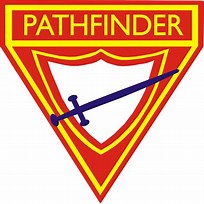 Discuss the natural advantages of living the Adventist Christian lifestyle in accordance with biblical principles                                                                                …………………………….PATHFINDER CLUBRANGER WORKSHEET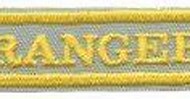 RANGER NAME:RANGER TEACHER:YEAR:RANGER CLASS: Health and Fitness Requirement 1b